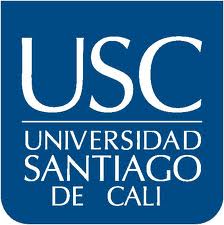 FACULTAD DE EDUCACIÓN LICENCIATURA EN LENGUAS EXTRANJERAS INGLÉS-FRANCÉSPRÁCTICA PEDAGÓGICA INVESTIGATIVA Por Luz Stella Palacio S.Guía para la lectura del contextoPresentaciónLa práctica pedagógica Investigativa en el programa de Lenguas Extranjeras Inglés-Francés de la Universidad Santiago de Cali  se constituyen en un elemento fundamental que contribuye a la formación de los y las futuros/as licenciados, para  fortalecer su identidad como profesional de la educación. Se encuentran articuladas a los procesos de investigación formativa que permiten integrar de manera reflexiva los aportes humanísticos, artísticos, científicos y tecnológicos, para el desarrollo de competencias  pedagógicas e investigativas. Así como, situarlos/las  ante realidades concretas que le posibiliten aprender para dar respuesta a las exigencias y demandas educativas que la sociedad actual plantea a nivel  local, regional y nacional.La Práctica Pedagógica Investigativa (PPI) en la Universidad Santiago de Cali, es entendida como un proceso didáctico-reflexivo en el que confluyen distintas dinámicas académico- formativas. Este proceso es un acercamiento al mundo profesional de la docencia y a las prácticas de enseñanza. En ella confluye dos  elementos: la experiencia en la enseñanza y la formación profesional.En el primero, se incluyen el conjunto de posibilidades en las que se aplican los conocimientos teóricos aprendidos, orientados a desarrollar competencias pedagógicas e investigativas en los futuros licenciados Es asi como la formación profesional se refiere a situar al maestro ante realidades concretas que le permitan dar respuesta a las necesidades educativas en contextos reales.En concordancia con Santos et al (2006), la práctica pedagógica constituye un tipo  de acción social especifico, sobre la cual el maestro debe reflexionar permanentemente de manera individual y colectiva  para convertirla en una verdadera praxis pedagógica. La Practica presenta tres componentes fundamentales: Primero: La observación y posterior investigación de las necesidades que se presentan en la práctica.  Segundo: El fortalecimiento y la aplicación concreta de los conocimientos pedagógicos en la práctica cotidiana del quehacer del maestro. Tercero: La capacidad de poder definir las estrategias a seguir para aportar a la mejora proceso de enseñan-aprendizaje así como a   su práctica. En concordancia con Restrepo y Campos (2002), la práctica pedagógica está inscrita en la red de significación que ella misma contribuye a configurar, es un texto con significado que permite el análisis, la interpretación y la acción, al articular la investigación y el saber pedagógico en el contexto escolar.Los objetivos generales de la práctica en la Licenciatura en Lenguas Extranjeras son:Consolidar la Práctica Pedagógica Investigativa como un ejercicio de permanente lectura contextual, investigativa, reflexiva y de proyección social, proporcionando  a los licenciados y licenciadas de la Facultad, los elementos conceptuales y las experiencias pedagógicas que le posibiliten desempeñarse idóneamente en todos los ambientes educativos que deba enfrentar. Contribuir a la construcción de ambientes  educativos, desde su formación de licenciados/as proactivos/as para que se comprometan con su práctica pedagógica investigativa, a partir de una mirada inclusiva que les permita implementar diversas estrategias de desarrollo humano para los/las educandos/as.  Generar espacios de reflexión del quehacer pedagógico que favorezcan la coherencia teórico – práctica, fortaleciendo las capacidades de investigación en la formación de los y las licenciadas. La práctica pedagógica en el programa, se asume a lo largo del ciclo profesional en dos momentos: En el primer momento (sexto semestre), su función primaria es la observación de la vida escolar, cuyo propósito es que el profesorado en formación, registre todos los procesos curriculares, extracurriculares, ambientes de la vida escolar, relaciones interpersonales, entre otros; y a través de la observación pueda realizar una lectura del contexto que le permita construir una bitácora que le posibilite hacerse preguntas de investigación.En el segundo momento (séptimo a noveno semestre), el profesorado en formación hará su intervención, previa organización de un plan de acción acorde a la programación de la institución educativa  y aprobado por el docente de la práctica. La mediación pedagógica  le permitirá a los practicantes asumir  su rol de maestro y creador de ambientes de aprendizaje en las aulas,  constituyéndose en un miembro activo de la comunidad educativa  donde ejecuta su intervención.La  práctica pedagógica investigativa I de sexto semestre  se realiza con el fin de llevar a cabo una observación la cual tiene como fundamento destacar las características generales y específicas de los diferentes contextos (micro-contexto, meso-contexto, y macro-contexto); además esta observación permitirá a los docentes en formación reconocer los procesos curriculares, extracurriculares y ambientales para adquirir experiencia en este campo y cuestionarse acerca de las condiciones y necesidades de la educación actual, para llevar a cabo acciones en pro de la misma. Para la lectura del contexto se entiende la observación  el proceso por el cual se documenta, registra, ordena  e identifica en objetos concretos de la experiencia llevada a cabo, con el fin de dar a conocer cuáles son los factores que caracterizan el contexto educativo. Esta observación se realizara desde un enfoque etnográfico  que consiste en seguir una serie de acciones en forma metódica que se inicia con una información profunda que permite una excelente descripción de los acontecimientos que tiene el lugar en una comunidad educativa. Para dicha observación, se deben construir previamente una serie de instrumentos los cuales permitan registrar de una manera exacta lo observado. En ese sentido a continuación se presentan cada uno de los instrumentos preparados para realizar la lectura del contexto acompañados de una explicación que permita una mejor comprensión.Macro-contexto En nuestro proceso de formación docente, es necesario tener en claro, que la formación y desarrollo del estudiante no solo depende de las interacciones más cercanas, como familia, compañeros y docentes, sino también, del entorno que lo rodea.Es por esta razón que se incluye dentro de nuestra práctica investigativa la observación y análisis del macro contexto, teniendo en cuenta también el siguiente planteamiento: “toda actividad educadora se realiza sobre la base de la comunidad. El individuo humano aislado es una mera abstracción, lo mismo que el átomo de la física; en realidad, no existe el hombre, sino la comunidad humana. Sin comunidad es impensable, no existe la acción educativa sin comunidad, ya que el acto de enseñar se desarrolla con los individuos y estos en su conjunto son los que conforman las comunidades”. Natorp, P. (1925.p39y 84).    Por otro lado, es importante también la observación y análisis del macro contexto, para visualizar las oportunidades y amenazas que ofrece la comunidad que lo rodea, para el desarrollo y formación de los educandos, partiendo de esta idea el docente debe reconocer en primera instancia el contexto general que rodea al educando, antes de hacer una planeación de los contenidos.Al identificar y conocer el macro contexto el educador puede diseñar alternativas de solución a posibles conflictos que los estudiantes presentan, tanto pedagógicos como disciplinarios. Dentro de estas alternativas de solución se deben incluir a toda la comunidad educativa, docente, estudiantes, directivas, padres de familia y comunidad en general.A partir de lo anterior, se debe tener en cuenta, ciertos aspectos que determinan el macro contexto como tal, los cuales son: la ubicación de la institución (rural, urbana, comuna, distrito, estrato, áreas de influencia (lo que constituye la cartografía)); factores de riesgo y de protección respecto (que ofrece)  la comunidad. De esta manera, la observación y análisis del macro contexto, se convierte en una base importante para el educador y su labor practica-investigativa en las instituciones, además permite reconocer las relaciones  de los estudiantes en el aula, ya que, para conocer al estudiante se debe empezar por conocer el medio que lo rodea.I1.1 Guía de Observación del Contexto Externo1.2 Lista de ChequeoEl meso contexto o el conocimiento de la escuelaEn la actualidad nos vemos inmersos en una gran problemática sobre la educación impartida en las aulas de clase, puesto que las falencias están superando el nivel de educación adecuado para realizar un aprendizaje considerable. Con base en el estudio realizado por Bárbara Eyzaguirre y Loreto Fontaine en Santiago de Chile, este documento intenta mostrar de manera concisa los factores fundamentales que deben ser evaluados a la hora de analizar el funcionamiento general de las instituciones educativas, con ello se lograra ver de manera objetiva el papel que juegan los directivos, profesores y estudiantes, y cuáles son las falencias y las fortalezas en el proceso de enseñanza-aprendizaje en dicho contexto.Al realizar un proceso de investigación en una institución educativa, independiente de cual sea el objeto de estudio es fundamental plantear ciertas preguntas generales como: ¿Qué se desea analizar?, ¿Qué se espera encontrar?, ¿Qué se puede mejorar? .Sabemos que el objetivo principal del sistema educativo es asegurar que la escuela entregue efectivamente a los alumnos las oportunidades de aprendizaje necesarias para lograr las metas planteadas. Mediante los siguientes parámetros propuestos en la lectura es posible analizar de manera global el funcionamiento de cada institución:• Las características de los alumnos: las capacidades individuales, motivaciones, intereses y niveles socioeconómicos del entorno familiar.• Las características del sistema: la autonomía de cada institución, los recursos con que cuentan, los incentivos con que operan, las regulaciones y el marco legal en que se mueven, etc.• Las características internas de las escuelas: la cultura que impera en ellas, la manera en que se organizan y la manera en que enseñan. Según la lectura: “Los logros de aprendizaje de una escuela dependen de múltiples variables que actúan a la vez y se influyen recíprocamente”, de acuerdo a ello, es indispensable identificar los valores propios de cada institución, es decir que al analizar la como eje principal, se permitirá tener un diagnóstico más preciso del diario vivir de la institución educativa. El sistema educativo de un país, principalmente debe centrarse en la función que desempeña dentro de una sociedad, en el estudio realizado por Bárbara Eyzaguirrey Loreto Fontaine se ponen en evidencia ciertos interrogantes que nos ponen a pensar de una manera crítica, ¿Cuál es nuestro papel como docentes, dentro y fuera del colegio? ¿Qué distingue una buena escuela?, ¿Qué le falta a una escuela del montón para ser una escuela de verdad?Preguntas como las anteriores son, las que nos hacen detallar la tarea de la escuela, ya que estas, se evidencian en los resultados de los alumnos. Los logros de aprendizaje de las escuelas influencian de una manera directa e indirecta el aprendizaje de los alumnos.Estos pequeños grupos son:Factores relacionados con las características de los alumnos, aptitudes individuales, motivación y nivel socio económico de su entorno familiar.El segundo campo concierne a la escuela: Sus características y el marco en el que operan, los recursos con los que cuentan y los incentivos con los que operan.El tercer y último factor son las características internas de la escuela: La cultura que impera en ellas, la manera en que se organizan y la manera de enseñar.Queda claro que, los dos primeros ítems han sido principal objeto de estudio en el aprendizaje del alumnado, porque de alguna manera esquiva, son estos factores, los que principalmente influyen de una manera positiva o negativa en  el pensamiento del alumnado.Desde esa perspectiva las instituciones  han tenido que replantear algunos aspectos que van desde el orden teórico y práctico con el ánimo de responder coherentemente a los fines educativos,  esto  ha hecho que la escuela  no se convierta en una estructura cerrada, anquilosada, sino que por el contrario elabore constructos objetivos desde donde se pueda  dinamizar la función social, política, cultural y educativa para la cual fue creada. “La escuela se convertirá realmente en el principal centro cultural de la comunidad cuando incorpore a su labor y por tanto planifique y dirija científicamente el proceso pedagógico en su dimensión comunitaria y no conciba su relación con la comunidad como algo externo”.GUIA DE OBSERVACIÓN DE LA INSTITUCIÓNOBJETIVO  DEL INSTRUMENTO: Identificar de una manera específica diversos aspectos de la institución y el profesorado. Con el fin de recoger información pertinente a partir de la observación.2.1 NOMBRE DE LA INSTITUCIÓN __________________________________________________________________TIPO DE INSTITUCIÓN         Privada                 Pública              Otra__________________________________________________________________LICENCIA DE FUNCIONAMIENTO (número, fecha y tipo)____________________________________________________________________________________________________________________________________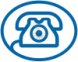 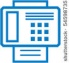 TELÉFONO: ___________________            FAX: ____________________CORREO ELÉCTRONICO: ________________________________  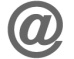 PÁGINA WEB: ___________________________________ 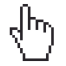 2.2 PLANTA FISICA DE LA INSTITUCIÓNUBICACIÓN¿CÓMO ES LA INFRAESTRUCTURA DE LA ESCUELA/COLEGIO?         Moderna                  Antigua                Colonial              Campestre                    Otra ¿Cuál?______________________¿CON QUÉ MATERIAL ESTÁ CONSTRUIDA LA ESCUELA?       Concreto                  Madera                Ladrillo               Adobe              Otro¿EL COLEGIO TIENE MURO DE CERRAMIENTO?        Si		No¿CUÁNTOS NIVELES TIENE LA EDIFICACION?_____________________________________________¿DE QUÉ MATERIAL ESTA HECHO?       Malla         Ladrillo                Otro  Cual:__________________¿DE QUE COLOR SON LAS PAREDES? _______________________¿CUAL ES EL TIPO DE PISO?      Baldosa       Cerámica       Tablón         Otro  Cual:_________________¿TIENE CUADROS O IMÁGENES?      Si                            No¿CUENTA CON UNA BUENA CIRCULACION DE AIRE?      Si                          No¿DISPONE DE UNA COCINA LIMPIA Y ADECUADA?      Si                         No¿CUENTA CON ESPACIOS DE RECREACION?      Si                         No¿CUENTA CON SALONES ESPECIALES PARA EL APRENDIZAJE DE LA SEGUNDA LENGUA?      Biblioteca            Laboratorio        Otro    CUAL:___________________ZONAS VERDES      Numerosas                 Pocas               Ninguna2.3 INFORMACIÓN GENERAL DE LA INSTITUCIÓNRESEÑA HISTÓRICA DE LA INSTITUCIÓN________________________________________________________________________________________________________________________________________________________________________________________________________________________________________________________________________MISIÓN________________________________________________________________________________________________________________________________________________________________________________________________________________________________________________________________________VISIÓN________________________________________________________________________________________________________________________________________________________________________________________________________________________________________________________________________2.4 RECONOCIMIENTO  DEL PEI2.5 INFORMACIÓN GENERAL SOBRE EL PERSONAL DE INSTITUCIÓNNOMBRE DIRECTOR: ______________________________________________FORMACIÓN Y EXPERIENCIA________________________________________________________________________________________________________________________________________________________________________________________________________________________________________________________________________COORDINADOR(A): _____________________________________________________________FORMACIÓN Y  EXPERIENCIA________________________________________________________________________________________________________________________________________________________________________________________________________________________________________________________________________NÚMERO DE DOCENTES EN LA INSTITUCIÓN ________________________________________NÚMERO DOCENTES LENGUA EXTRANJERA _________________________________________FORMACIÓN ACADÉMICA_________________________________________PROFESIONALES DE APOYO         Psicología		         Enfermería			Nutricionista	                 Fonoaudiología	         Otros ¿Cuáles?__________________2.6 RECURSOS INSTITUCIONALESCONVENIOS        Internacionales                                 Nacionales¿En qué consisten los convenios?________________________________________________________________________________________________________________________________________________________________________________________________________________________________________________________________________INTERCAMBIOS (profesores - estudiantes)      SI	NO¿Dónde y en qué consisten?________________________________________________________________________________________________________________________________________________________________________________________________________________________________________________________________________¿QUÉ ACTIVIDADES SE CONMEMORAN EN LA INSTITUCIÓN DURANTE EL AÑO ESCOLAR? February 14th Valentine’s Day       		     		  March Mardi grasMarch San Patrick’s DayMay Mother’s DayJune Father’s DayOctubre 12nd Día de la RazaOctober 31st HalloweenNovember Thanksgiving DayDía del IdiomaOtros El Meso Contexto o área de lengua extranjeraReconocer el currículo desde el área de Lengua Extranjera permite identificar  sus propósitos    teniendo en cuenta aquéllos que más directamente contribuyen a la consecución de los objetivos generales de la formación del estudiantado y al desarrollo de las competencias básicas a las cuales apunta el área. Así mismo interesa reconocer  el contexto en el que se desarrolle el aprendizaje, teniendo en  cuenta la metodología y los principios básicos que facilitan el aprendizaje y adquisición de una lengua y cultura extranjera  en el contexto escolar  donde se realiza la lectura del contexto.El instrumento que se propone tiene por fin reconocer   cómo está elaborado el currículo del área de una lengua extranjera (ingles), en la institución dentro del mesocontexto,  este nos ayudara a analizar el material curricular  o si es necesaria una renovación dentro de él, uno de las funciones que tiene el instrumento es cómo funciona el material y si está siendo desarrollado como se ha planteado dando paso a hacer una crítica a la calidad de enseñanza que permite el material. Al identificar los material estos nos abren paso para saber qué tipo de pedagogía ejecuta el profesor dentro del aula de clase, considerando el modo de uso de los materiales que el profesor maneje ya sea libro, videos, guías, cuaderno de actividades etc.El papel del profesor y del alumno en el proceso de enseñanza-aprendizaje determina la elección, secuenciación y organización de los contenidos que se van a trabajar en el aula (quien elige los contenidos trabajados en el aula y con qué criterios) este proceso define quien determina las tareas académicas el tipo y forma de actividades y trabajo escolar y los agrupamientos que tendrán lugar, (el cómo se percibe en la importancia que se le da a las tareas que se realizan en el aula de clase y la función que tendrán posteriormente en la evaluación)Los instrumentos que  utilizaremos para la recolección de dicha información serán la entrevista y encuesta para docentes y entes educativos con el fin de buscar información referente al área en diferentes aspectos como los estudiantes, los profesores, la evaluación y los procesos de enseñanza- aprendizaje.INSTRUMENTO PARA EL RECONOCIMIENTO DEL AREA DE LENGUAS EXTRANJERASOBSERVADORES:_____________________________________________________________________________________________________________________________________________OBJETIVO: contribuir en la comprensión y  el reconocimiento de los diversos aspectos de formación del estudiantado y el  profesorado en lengua extranjera de las instituciones educativas para apoyar al  estudiantado de práctica a fin de que   tenga un soporte adecuado y eficiente para la comprensión de los procesos de enseñanza-aprendizaje de la lengua extranjera desde la perspectiva del área.Entrevistado_________________________________________________________fecha__________________Nombre: _________________________     Cargo: _______________________¿Qué propósitos se llevan a cabo en la clase de inglés o francés?¿Cómo se deben desarrollar las  clases de inglés o francés?¿Qué  el modelo pedagógico que se desarrolla en la institución?¿Qué tipo de enseñanza  es más  apropiada para aprender el idioma inglés y cuales técnicas de enseñanza son más eficaces para llamar la atención de los alumnos de bachillerato, y que permitan un manejo más fácil y efectivo de la clase?Para la enseñanza de una lengua extranjera como el inglés  en la institución que tan importante es un modelo pedagógico humanista o tradicionalista o un modelo  pedagógico-psicológico y social de acuerdo a las necesidades de la comunidad educativa? ¿Cuáles son las características que   destacan más en el modelo de enseñanza? ¿Cuál es el promedio general  de los estudiantes en el ICFES?Guía de pregunta entrevista para docente¿Qué estudios referentes al área ha realizado?¿Usted sabe qué aspectos motivan a sus alumnos?¿Qué hace cuando sus alumnos no entienden el tema visto?¿Cuál cree usted que es la mejor manera de aprender inglés?¿Cuál es el modelo pedagógico que usted sigue?Observación del MicrocontextoEn la sociedad de hoy, que exige y  a la cual se le exige  tanto, se ve  la importancia de estudiar las acciones propias  y las de los demás, hacer un retroceso y fijarse en las necesidades, debilidades, puntos a mejorar, entre otros, para así contribuir a una mejora continua y lograr la calidad de lo que se hace. Los docentes, sentimos la necesidad de transformar la humanidad, desde lo ético, teórico, humano, ecológico, religioso y político, puesto que está en nuestras manos como educadores aportar a la sociedad; pero no es posible mejorar algo que se desconoce, he ahí el valor de la observación, pues ya que entre más se conozcan los puntos débiles a la hora de lograr esos objetivos, se realizará con más facilidad y las fallas serán mínimas. Desde luego, el docente como persona crítica y autónoma, analiza su diario hacer preocupándose cada día por ser mejor en su labor e intentando trascender en la vida de sus estudiantes. Son muchas las metodologías de aprendizaje, pero se es consciente de la pluriculturalidad que posee nuestro país y sus diversas necesidades, por ello no se puede pretender que cualquiera de ellas  llene a cabalidad los objetivos de la sociedad.A la hora de aprender una lengua extranjera, los estudiantes se decepcionan al saber que un idioma es tan complejo y sólo se consigue con motivación, dedicación y tiempo. Es ahí donde se torna un ambiente tenso y complejo para ellos y entra la dura tarea del profesorado de ser creativo, innovador y flexible ante lo que se quiere enseñar. Los docentes, deben conocer las posibles problemáticas por las que pasan sus aprendices para no caer en el error de fallar en su labor educativa, pero además de ello deben de tener conocimiento sobre cómo actuar en tal caso, y aunque esto  se adquiere a través de la experiencia no se puede esperar a que esto suceda porque al fin y al cabo lo que se desea es  hacer un excelente trabajo desde el primer día de clase.Por otro lado están las estrategias que ellos utilizan para enseñar y para evaluar, la interacción con sus estudiantes, teniendo en cuenta las competencias que se requieren y las que éste posee.La investigación en el aula, es la que nos conlleva a adquirir de una u otra manera dicha experiencia, preparándonos para la realidad en las instituciones educativas.Una de las formas de recoger información es a través de un instrumento de observación con el cual se pretende reconocer e identificar los diferentes componentes que hacen parte del desarrollo de una clase y si éstos contribuyen  al desarrollo y el mejoramiento de prácticas pedagógicas.En el instrumento de observación se busca analizar los diferentes procesos pedagógicos y didácticos que se requieren dentro del microcontexto o llamado de otra manera aula de clase en una institución determinada, que como lo explica Bronfenbrener es “un microsistema que sigue un patrón de actividades, roles y relaciones interpersonales que la persona en desarrollo experimenta en un entorno determinado con características físicas y materiales particulares” (1987).Como puede apreciarse, el referente teórico hace alusión  a la importancia de comprender y emprender acciones pedagógicas reconociendo las condiciones particulares y generales tanto del microcontexto como de los educandos para hacer una mejora en el proceso de enseñanza y aprendizaje.De esta manera, el instrumento consta de: una primera parte donde se analizará  el ambiente general de la clase, iniciando con el salón, punto importante a la hora de realizar la lectura de contexto, ya que como lo afirma REPENSAR “el aula de clase es por excelencia el ámbito de exploración de las condiciones afectivas, cognitivas y de desarrollo del estudiantado” (2010), es importante reconocer las condiciones afectivas puesto que ella se refiere a los procesos de desarrollo afectivo del estudiantado al interior de la institución educativa por medio de las relaciones interpersonales, a nivel individual estudia la relación consigo mismo y a nivel social la relación con los otros y con el contexto normativo, y también las condiciones cognitivas que se refiere a los procesos mentales y a los conocimientos del área y desarrollo de competencias para que en conjunto logren el desarrollo integral del estudiantado.En la lectura del aula, también se podrá observar  lo relacionado específicamente con la estructura física  en relación con la enseñanza del idioma extranjero, es decir, si la institución cuenta con un laboratorio de idiomas donde los estudiantes pueden practicar, cómo es el aula donde el profesor les da la clase, si cuenta con buen espacio, ambientación, comodidad, etc.El siguiente paso será analizar al docente, las metodologías que él utiliza, su nivel de preparación, si su desempeño corresponde con su nivel de formación, los recursos utilizados y el manejo que se le da a estas herramientas a la hora de enseñar, el grado de responsabilidad para con su profesión, la motivación constante hacia sus aprendices y logros alcanzados, también si cumple con las reglas, condiciones y requisitos establecidos por la institución, si orienta sus clases a lo que dice el marco común europeo, si tiene estrategias didácticas que faciliten el proceso enseñanza- aprendizaje de una lengua extranjera. Por último, existe una categoría  trascendental que será objeto de observación y son los estudiantes, en la cual se tendrán en cuenta sus intereses y necesidades de aprender, si son activos en las clases, si tienen la confianza para participar fácilmente (considerado éste como uno de los inconvenientes más frecuentes en el aula de clase), qué les motiva aprender un idioma diferente al que ya sabe, cuál es la   interacción con sus compañeros y profesores, si trabaja  individual o en grupo, entre otras características.Para recolectar toda la información mencionada anteriormente, se aplicarán encuestas tanto a los estudiantes como al docente encargado de dictar la materia, se utilizarán listas de chequeo lo cual facilitará el desarrollo del informe final. Finalmente, con base en toda la información recolectada y los hallazgos obtenidos, se propone un análisis, el que beneficiará directamente a la institución, por cuanto constituye el primer intento de sistematización de las prácticas pedagógicas de los profesores de inglés de la universidad.3.1 INSTRUMENTO DE OBSERVACION EN EL AULA DE CLASEFICHA DE OBSERVACIÓN DE CLASENombre  del colegio:____________________________________   Grado: _________Nombre  del docente: ___________________________________No. de estudiantes  asistentes:_____     No. de estudiantes  matriculados: _______  Fecha: ________________                Asignatura______________         Duración clase:________        Hora de iniciación: __________      Hora de finalización:________Nombre de los observadores: _______________________________________________ObjetivoIdentificar los aspectos más relevantes dentro del aula de clase, haciendo una distinción entre elementos pedagógicos y didácticos en la enseñanza de una lengua extranjera en un contexto académico determinado.INSTRUCTIVO: Señale con una X la opción que corresponda para cada enunciado.AMBIENTACIÓN DEL AULA DE CLASE1. Ruidos fuera del aula				2. Medios audiovisuales en el aula	 Cuáles: ______________________ 	3. Uso de la decoración  del aula:Carteles	Posters                   Mapas           Otros       Cuales:  ________4. La luz permite claridad en el aula	sí		No	5. La ventilación propicia una ambientación fresca en el aula  sí		No	6. La distribución de los pupitres permite                                 Sí                  No   la participación de los estudiantes 7. Las sillas propician comodidad                                             Si	          No3.2 DISTRIBUCIÓN FÍSICA DEL SALON DE CLASESLOCALIZACIÓN # salón# sillasPiso en el que se encuentraLámparas y ubicación de ellasTamaño del salón DISTRIBUCIÓN DE LOS ESTUDIANTES EN CLASEOrganización de las sillasStudiantes llamados    por el docente	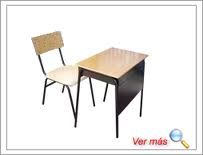 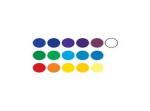 COMODIDADElementos de apoyo dentro del salón de clase (TV, DVD, grabadora).Aire acondicionadoEco3.3 FICHA DE OBSERVACIÓN EN EL AULADocente:Curso:Asignatura:Fecha:                                                               Duración:Observador:INTRODUCCIÓOBS3.4 FICHA DE OBSERVACIÓN DE CLASEProfesor______________________________________Asignatura____________Fecha_______________  Hora________ Observación No. _____Convenciones:TIEMPO DE DISTRIBUCIÓN DE LAS ACTIVIDADEST: Teacher                      S:Student  Reporte:3.5 ENCUESTA A LOS ESTUDIANTESNombre_________________________________ Fecha ______________Sexo: M / F                     Asignatura: ____________ Grupo____ Este cuestionario se diseñó con el fin de obtener información sobre su experiencia en las clases de inglés. No tiene fines evaluativos. Agradecemos su colaboración en el diligenciamiento del mismo.Escoja que lo motiva a estudiar inglés (diferentes opciones son posibles):             Viajar    Comunicarse con gente nativa	 Conocer sobre la cultura   Otra    Cuál?Cree que tiene el salón adecuado para aprender inglés?	Sí                 No. Por qué? Le gusta la metodología de su profesor(a) de inglés?Sí. Por qué?                      	    No. Por qué?Que herramientas o actividades le gusta que él/ella utilice en clase? 	Canciones		Ejercicios de completar	Lecturas 	Crucigramas	                           OtherInstrucciones: En escala de 1 a 5, 1= Nunca y 5 = Siempre, marque la respuesta que mejor refleje su opinión respecto de su experiencia en las clases de inglés.MOTIVACIONES DE LOS ESTUDIANTESMotivación Instrumental                    -  Motivación integrativaBibliografía Aparicio, F. A. M., Calvo, D. X., Palacio, S. L. S., Rodríguez, M. N., Hincapie, H. (2009). Huellas de la Pedagogía social I, en los procesos formativos: hacia la construcción de un modelo alternativo en la formación docente. Cali: POEMIA. Bronfenbrener, U. (1987). La ecología del desarrollo Humano. Barcelona: Paidos. Bedoya, I. M. (2001). Formar profesionales en un contexto posmoderno e híper textual. En: Sandoval, Sandra (compilación). Natorp, P. (1925). Curso de Pedagogía, Madrid: La lecturaFECHA:FECHA:OBSERVADORES:OBSERVADORES:NOMBRE DE LA INSTITUCION:NOMBRE DE LA INSTITUCION:OBJETIVO  DEL INSTRUMENTO: Identificar los diferentes aspectos que permitan describir de manera detallada el contexto exterior  y la planta física, en el que se sitúa  la comunidad educativa de la institución a observar; teniendo en cuenta las categorías y criterios de la guía de observación. OBJETIVO  DEL INSTRUMENTO: Identificar los diferentes aspectos que permitan describir de manera detallada el contexto exterior  y la planta física, en el que se sitúa  la comunidad educativa de la institución a observar; teniendo en cuenta las categorías y criterios de la guía de observación. CATEGORIACRITERIOS SUGERIDOS PARA LA DESCRIPCIÓNUBICACIÓNSOCIOGEOGRÀFICAObserve su ubicación, si está ubicado en una loma, al lado de un caño, y sus zonas de riesgo (humedades, insectos, ríos,  etc.)Mapas del lugar.Comuna , barrio estratoSitios importantes que rodean la institución(iglesias, almacenes, parque colegio, puesto de salud, zona familiar etc.),vías de accesoAmbiente, (árboles, agradable, ruidoso, facilidad de transporte etc.)  Se puede anexar registro fotográfico y mapa del sitio.FACTORES DE PROTECCIÓNzonas verdes, buen transporte, seguridad, zona industrial, zona residencial, zona comercial, zonas deportivas.Presencia policial o militar, seguridad privada, celador, o la ausencia de estos.Espacios de recreaciónZonas verdes.FACTORES DE RIESGOcaños cerca, cerca de una vía principal, falta de zonas verdes, zonas peligrosas, mal transporte, zona de conflicto, zonas rosas, estado de las vías, ríos cerca, congestión vial, invasiones cerca, delincuencia común.	PLANTA FÍSICANombre, dirección, teléfono, fax, correo electrónico.Croquis de la planta física que permita visualizar cómo está organizada la institución.Descripción de la fachada.Material del muro o encerrado. Colores de las paredes, tipo de piso, cuadros, murales, olores, texturas, aseo, orden etc.RECURSOSvideos, fotos, publicidad, consulta web, mapas, diario de campo, encuestas.Es importante resaltar que los detalles son de mucha importancia y son necesarios para una buena observación.Es importante resaltar que los detalles son de mucha importancia y son necesarios para una buena observación.INSTITUCIÓN EDUCATIVA                                                               (NOMBRE)INSTITUCIÓN EDUCATIVA                                                               (NOMBRE)INSTITUCIÓN EDUCATIVA                                                               (NOMBRE)INSTITUCIÓN EDUCATIVA                                                               (NOMBRE)INSTITUCIÓN EDUCATIVA                                                               (NOMBRE)Ciudad                                  Barrio                                      Estrato                               Fecha                             .Ciudad                                  Barrio                                      Estrato                               Fecha                             .Ciudad                                  Barrio                                      Estrato                               Fecha                             .Ciudad                                  Barrio                                      Estrato                               Fecha                             .Ciudad                                  Barrio                                      Estrato                               Fecha                             .CATEGORÍA: UBICACIÓNCATEGORÍA: UBICACIÓNCATEGORÍA: UBICACIÓNCATEGORÍA: UBICACIÓNCATEGORÍA: UBICACIÓNLISTA DE CHEQUEOSISINOOBSERVACIÓNIglesias Parques Puestos de salud Buenas vías de acceso Ambientes agradables  Facilidad de transporte SeguridadZonas industrialesZonas residencialesZonas deportivasZonas escolaresEstación de policíaCATEGORÍA: FACTORES DE RIESGOCATEGORÍA: FACTORES DE RIESGOCATEGORÍA: FACTORES DE RIESGOCATEGORÍA: FACTORES DE RIESGOCATEGORÍA: FACTORES DE RIESGOCaños cerca Caños cerca Cerca de una vía principal Cerca de una vía principal Ríos cerca Ríos cerca Congestión vialCongestión vialDelincuencia común Delincuencia común Zonas peligrosasZonas peligrosasZonas de conflictos Zonas de conflictos Zonas rosaZonas rosaPREGUNTASINO¿La institución aplica el PEI? ¿De qué manera?¿El PEI identifica algún modelo pedagógico? ¿Cuál?¿Tiene en cuenta los niveles del marco común europeo para aprender una segunda lengua extranjera? O ¿Cuáles? (Colombia bilingue)¿Cómo es aplicado?   Amadeo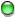    James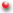    Deyner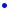 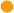    James   Julio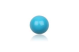    Mónica Ma.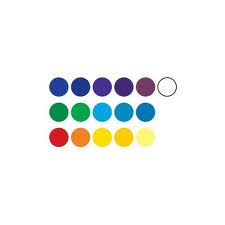 INTRODUCCIÓN DE LA CLASENO     0      1    2     3     41El docente ha sido puntual al comenzar la clase2El docente ha relacionado adecuadamente el nuevo contenido con las clases anteriores3El docente ha explicado adecuadamente los objetivos de la sesión4El tema de la clase corresponde al desarrollo del programa5El docente ha explicado la estructura lógica de la sesión de clase6El docente demuestra entusiasmo por el plan de la sesión propuesto7El docente despierta el interés hacia el tema de la clase8El docente ha utilizado un procedimiento adecuado para recuperar los saberes previos de sus estudiantesRECURSOS Y CONTENIDOSNO     0      1    2     3     49El docente ha preparado adecuadamente los recursos para la clase10El docente ha seleccionado materiales con ejemplos y ejercicios que logran que el aprendizaje sea significativo11El docente ha utilizado adecuadamente los recursos didácticos12El docente ha elegido los contenidos para el nivel de los estudiantes13El docente ha presentado los contenidos de manera organizada14El docente ha relacionado los nuevos contenidos con las experiencias de los estudiantes15El docente ha utilizado más de una estrategia para explicar los contenidos16El docente evidencia un óptimo dominio de los contenidosACTIVIDADES DE APRENDIZAJENO     0      1    2     3     417Ha preparado adecuadamente las actividades de aprendizaje para lograr los objetivos de la sesión de clase18Ha explicado adecuadamente cada una de las actividades19Ha seleccionado actividades que permiten a los alumnos leer, escribir y dialogar sobre los nuevos contenidos20Ha seleccionado actividades que promueven elpensamiento crítico (análisis, síntesis, abstracción, etc.)21Ha elegido actividades que promueven la transferencia de los nuevos conocimientos a situaciones de la vida real22El docente ha seleccionado actividades de aprendizaje que promueven la realización de productos23Ha elegido actividades que fomentan la metacognición24El docente ha cumplido con todas las actividades de aprendizaje anunciadas en la introducción de la claseINTERACCIÓN CON LOS ESTUDIANTESNO     0      1    2     3     425Ha creado un ambiente que favorece el trabajo académico26Se ha expresado con seguridad, claridad y precisión27Ha expresado su confianza en que los estudiantes cumplirán exitosamente los objetivos previstos28Ha evidenciado equidad en el trato con los estudiantes29El docente ha identificado a los estudiantes que necesitan una consideración especial30El docente ha manejado la voz y su expresión corporal como herramientas didácticas31Ha incentivado la participación de los estudiantes para que formulen o contesten preguntas sobre el tema32Ha contestado satisfactoriamente todas las preguntasCIERRE DE LA SESIÓNNO     0      1    2     3     433El docente ha recordado los objetivos de la sesión34El docente ha vuelto a definir los nuevos conceptos en el resumen final de la sesión35El docente ha explicado adecuadamente las conclusiones36Ha promovido la búsqueda bibliográfica y la investigación37El docente ha utilizado alguna estrategia para comprobar si se han cumplido los objetivos de la sesión38El docente ha explicado adecuadamente las tareas que hay que realizar para la siguiente sesión39Ha evidenciado el dominio de los recursos tecnológicos40Ha gestionado adecuadamente el tiempo de la sesiónOBSERVACIONESOBSERVACIONES1234CONVENCIONESCONVENCIONESNONo se observó0Se observó la falta de este indicador1Se observó sólo una vez2Se observó pocas veces3Se observó algunas veces4Se observó con frecuenciaActividadesCaracterísticasSubcompetenciasDuración MinutosSIGLASIGNIFICADOCATEGORIASSUBCOMPETENCIASTTTipo de tarea1: orientada al código lingüístico2: orientada al mensaje:a) activ de com func b) activ de interacción social.TITema de instrucciónOBObjetivos1: reales 2: pedagógicos 3: explícitos 4: implícitosRProl del profesorRErol del estudianteOCOrganización de la clase1: individual 2: grupo (# ) 3: Clase enteraPEParticipación de los estudiantes1: ninguno 2: algunos 3: la mitad 4: la mayoría 5: todosULUso de lenguajeL1 %L2 % 1: mecánico 2: significativo 3: seudo-comunicativo 4: realmente comunicativoMMaterialesCATControl de actividad y tema1: Profesor controla tema y actividad 2: Profesor controla tema, pero no actividad 3 Profesor controla actividad pero no tema 4: Profesor no controla tema, ni actividadHDHabilidad desarrollada1: gramática                    5: habla2: vocabulario                 6: lectura3: pronunciación             7: escritura4: escucha   Tiempo InteracciónProcedimientoObjetivo1.Las clases de inglés me permiten practicar mi inglés de manera genuina y espontánea.2.En la clase me comunico en inglés con mi profesor3.En la clase me comunico en inglés con mi profesor4.Las clases me permiten expresar mis opiniones, sentimientos y experiencias.5.Las actividades de clase me sirven para ejercitarme en la comunicación oral6.Las actividades de clase me sirven para aprender gramática.7.Las actividades de clase me sirven para aprender vocabulario.8.Las actividades de clase me sirven para aprender pronunciación.9.Las actividades de clase me sirven para aprender y reflexionar sobre aspectos de la cultura anglosajona.10.Las actividades de clase me sirven para aprender frases, posturas, entonación y formas de expresión apropiadas para determinados contextos de comunicación.11.Las actividades de clase me ponen en contacto con el inglés real.12.Me siento cómodo en la clase de inglés13.Me da temor equivocarme14.Percibo al profesor como un guía en quien me apoyo15.Las clases permiten la interacción16.El ambiente de la clase es de respeto y colaboración17.Las clases enfatizan la comunicaciónNOMBRE DEL ESTUDIANTEMOTIVACIÓNPATRÓN DE APRENDIZAJECOMENTARIOS